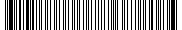 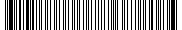 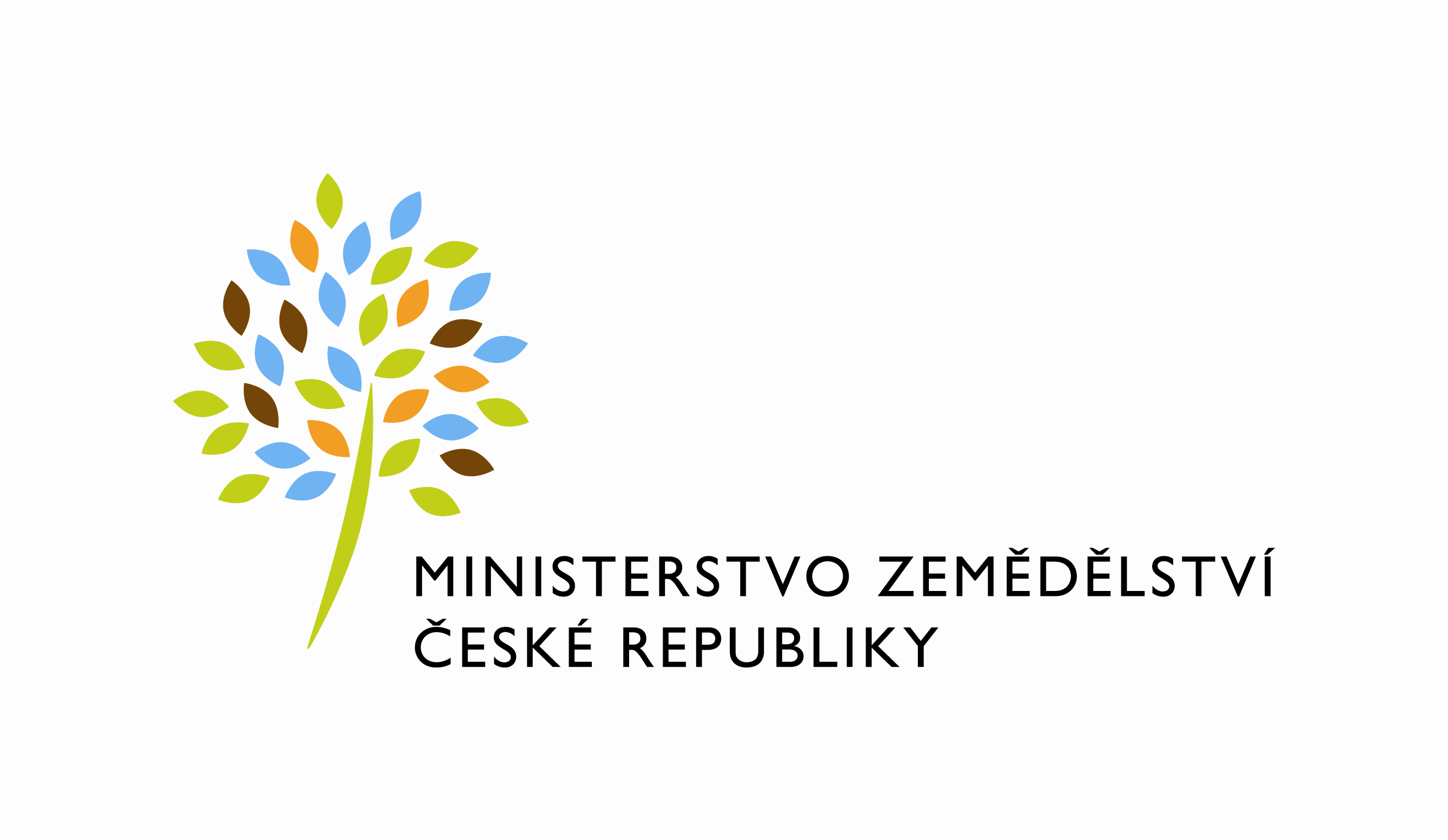  Požadavek na změnu (RfC) – Z32495a – věcné zadání1 Základní informace2 Popis a odůvodnění požadavku2.1 Stručný Popis požadavkuPředmětem požadavku je vytvoření nové verze aplikace pro předtisky změnových žádostí jakožto základ komponenty, do níž budou postupně převedeny i předtisky standardní jednotné žádosti a změny zařazení bez JŽ. Důvod vytvoření nové aplikace jsou popsány níže, nová aplikace má přitom splňovat tyto základní cíle:Přepracovat záložky a seznamy změnových dotačních žádostí Záložky s obdobími, opatřeními a tituly budou zrušenyVznikne nový filtrovatelný a editovatelný přehled, kde budou řádky po opatřeních, titulech a plodinách ve vazbě na georeplikovaná data, přičemž bude srovnáván nový a původní stavZměny bude možné editovat a potvrzovat přímo v seznamuPro podrobnou editaci nového stavu bude použit současný detail DPB shodný s detailem pro JŽDále budou doplněny specifické seznamy / sumáře pro specifická opatřeníUpravit způsob založení sady změnové žádosti JŽ, aby odpovídal nárokům předchozího bodu Dodat přehled potvrzených změn před odesláním ideálně formou náhledu s podobou oficiálního formuláře Nová verze vzhledu a chování ZŽ bude k dispozici pro sady založené v této verzi, sady založené ve starší verzi budou otevírány v původním zobrazení a s původními funkcemiUplatnit novější technologie a upravit datový model tak, aby byl celý proces založení a editace ZŽ přizpůsoben potřebám tohoto typu sady: zrychlit odezvy aplikace, zvýšit spolehlivost, stabilitu a uživatelský komfort. Aplikace bude evidovat verzi předtisk aplikace ve vztahu k založené sadě a jejímu typu. Přehled sad bude upraven tak, aby sady otevřel v aplikaci odpovídající verze.Také funkčně a vzhledem nezměněné části/komponenty aplikace Předtisky související se Změnovou žádostí JŽ budou implementovány pomocí novějších technologií. Výjimkou je mapová komponenta s kreslením, která bude využita v nezměněné podobě, funkčnosti a technologii.Funkčnosti související se Změnovou žádostí JŽ řešené v „monolitu“ LPIS, budou nově vyčleněny do mikroslužeb.Předmětem tohoto PZ není nahrazení funkcionality pro generování předtisků JŽ a nově Změny zařazení bez JŽ. Tyto funkcionality budou řešeny v samostatných PZ.2.2 Odůvodnění změnyStávající aplikace zejména změnových žádostí je zcela neudržitelná a nevyhovuje jak z důvodů složitosti uživatelského ovládání, tak zejména z hlediska promítání změn požadovaného chování. Kritickým problémem se ukazuje podstata konstrukce tzv. územní změn, které vychází z identifikovaných DPB napříč všemi opatřeními a nikoliv z dat geoprostorové žádosti individuálně vyhodnocené pro každý sledované opatření. Zmíněná podstata řešení územních změn je základní vlastností datového modelu dosavadních změnových žádostí a je bez hlubokého zásahu do celé aplikace nepřekročitelným limitem, což ukázala zejména implementace PZ 576.3 Detailní popis požadavkuV následujících kapitolách jsou popsány změny oproti současnému vzhledu a funkčnosti, co není popsáno zůstane vzhledově a funkčně shodné.Návrhy změn v uživatelském rozhraní jsou ilustrační, realizace se může odchýlit za zachování shodné nebo lepší požadované ergonomie. 3.1 Změny uživatelského rozhraní3.1.1 Přehled sad a formulář pro založeníV následujícím obrázku jsou znázorněny základní principy změny úvodního formuláře s přehledem sad.xxxKontroly pro změnové JŽV původní aplikaci byly pro změnové JŽ (dále ZJŽ) uplatňovány i kontroly pro JŽ. Některé kontroly byly implementovány specificky pro ZJŽ a některé kontroly JŽ byly pro sadu typu ZJŽ vypínány. V nové aplikaci budou implementovány:Kontroly použité primárně v JŽ. Jde zejména o kontroly týkající se podmínek vhodnosti opatření/titulů nového stavu. V rámci tohoto PZ nebude změněna jejich logika a rozsah, budou přeneseny z původní verze aplikace do nové beze změny. K revizi těchto kontrol dojde v jiném PZ.Výjimka jsou kontroly vhodnosti EZ/NEZ titulů ve vztahu ke kultuře, které je třeba revidovat, aby umožnily akceptovatelnou změnu kultury z G na T celoročně nebo z G na R po 31.8. (podle data platnosti sady) a umožnily ponechat původní titul RT i na T nebo R kultuře. Kontroly určené pro ZJŽ. Budou vycházet z pravidel dle níže vloženého dokumentu „obecné informace a termíny změn“  a realizovány nově podle tabulky níže. Původní kontroly pro ZJŽ  nebudou přeneseny, pro nově implementované kontroly budou stanoveny nové kódy.  Obecné informace a termíny změn  = Datumy související s kontrolami / opatřeními budou evidovány v databázi, aby bylo možné je měnit v návaznosti na rok kampaně bez nutnosti zásahu do aplikace.Nad rámec výše uvedených kontrolních mechanismů, by bylo vhodné dát žadateli možnost spustit si kdykoli nad datovou sadou kontrolu k aktuálnímu datu. Spuštění by bylo ponecháno na vůli žadatele (samostatné tlačítko). Cílem je pokrýt případy, kdy k datu platnosti sady se nezobrazuje žádné chybové hlášení, ale v okamžiku odeslání datové sady (v pozdější datum) již žadatel není upozorněn na případné chyby.Výčet „kořenových“ opatření, v rámci nichž se vytváří jednotlivá deklarace v rámci JŽ (v SDB je možné zavést příznak kořenové, ale obecně platí, že jde o úroveň opatření, jen u VCS jsou „kořenové“ přímo tituly:Změny procesů3.3.1 Založení sadySada bude založena postupem specifickým pro změnovou žádost JŽ a bude implementována pomocí mikroslužeb.Postup pro DPB i ZPB:Načtení dat původní žádosti z Georeplikací podle zadaného roku Automatické dohledání neidentifikovaných deklaracíNáhrada uživ. rozhraní pro ruční určení sady pro dohledání předka, problém částečně řeší Georeplikace, když se nepodaří, bude učiněn ještě explicitně další pokus o dohledání v sadě daného roku a jeho zákresu rozvolněnější formou, než je tomu v Georeplikacíchpokud bude dohledán, pak pokračuje do analýzy změnovek i se svým zákres, pokud nebude dohledán, vede na situaci popsanou v kapitole 2.3.10Sestavení změn na úrovni opatření a titulů a na základě analýzy změn v LPISPředci jsou díly identifikované Georeplikacemi, přičemž v rámci daného roku je načtena nejmladší verze deklaraceDatum pro identifikaci potomků je poplatný konci období pro dané opatřeníPřednastavení opatření/titulů a zákresů - bude se řídit následujícími pravidly:U všech LPIS typů změn pro ANC/NATURA/PPO budou tituly stanoveny na potomcích na základě podkladůLPIS změna 1:1Výchozí je okopírování všech opatření a titulů z původního stavu.LPIS změna 1:N nebo N:MV případě opatření/titulů s původní výměrou deklarace shodnou s výměrou původního DPB dojde k okopírování na potomky. V případě původní deklarace nižší výměry, než výměra původního DPB bude připraven jeden řádek s prázdným opatřením a titulem pro každý DPB potomkaLPIS změna 0:1V případě orné R bude přednastaveno opatření DPPro jiné kultury jiné, než orné R bude opatření a titul prázdné.Import zákresů z původních žádostíV rámci každé změny budou z původního DPB převzaty zákresy deklarací a promítnuty na překrývající se DPB identifikované pro novou a budou přitom ořezány novým stavem hranic (průnik původní deklarace s plochou daného DPB):Pro kulturu R jenom ty zákresy, které budou napojeny na opatření DPPro ostatní kultury jenom ty zákresy, které mají příznak DNPPřipojení zákresů k opatřením (kromě DP u R) nebude přednastavenoBude provedeno očištění geometrií zákresů tak, aby byly ve výsledku validní, nepřekrývající sedalší zpracování zákresů směrem k topologické čistotě a identifikace nedokryvů atp. bude sdíleno s JŽ a není předmětem tohoto PZSpuštění kontrol 3.3.2 Odeslání kompletní změnyPrimárně jsou při odeslání na SAP odeslány jen ty změny, které žadatel potvrdil. Může se stát, že nepotvrdí změny v titulech, u nichž nedošlo z jeho strany ke změně, ale které v rámci opatření souvisí. Například: existují dvě změny opatření ANC, pro titul H1 a pro titul H2. Uživatel změnil výměru u H1 a potvrdil, H2 ponechal beze změny a nepotvrdil. Je nutné, aby bylo zajištěno odeslání obou titulů, systém musí odeslat i změny na sesterských titulech bez toho, že by byl uživatel nucen je potvrzovat.Kromě uživatelem potvrzených změn systém do změny připojí a odešle takové nepotvrzené změny, které mají na straně nové deklarace shodu:Kódu DPBČtverce DPBOpatření (včetně DP), v případě titulu podřízeného opatření VCS shoda titulu (= viz výčet „kořenových“ opatření výše)Technologické změnyVyčlenění všech funkcionalit z monolitického řešení JBoss do mikroslužeb Spring BootPovýšení verze Sencha ExtJs na aktuální vydání 7.x.xVyužití zpráv protokolu AMQP pro hromadné operace (založení a kopie sady)Využití MongoDB pro dočasné úložiště objektů za účelem zrychlení odezevDopady na IS MZeNa provoz a infrastrukturuBez dopadu-Na bezpečnostBez dopaduNa součinnost s dalšími systémyBez dopaduPožadavky na součinnost AgriBusBez dopaduPožadavek na podporu provozu naimplementované změny(Uveďte, zda zařadit změnu do stávající provozní smlouvy, konkrétní požadavky na požadované služby, SLA.)Požadavek na úpravu dohledového nástroje(Uveďte, zda a jakým způsobem je požadována úprava dohledových nástrojů.)Požadavek na dokumentaciSparx EA modelu (zejména ArchiMate modelu) V případě, že v rámci implementace dojde k jeho změnám oproti návrhu architektury připravenému jako součást analýzy, provede se aktualizace modelu. Sparx EA model by měl zahrnovat:aplikační komponenty tvořící řešení, případně dílčí komponenty v podobě ArchiMate Application Component,vymezení relevantních dílčích funkcionalit jako ArchiMate koncepty, Application Function přidělené k příslušné aplikační komponentě (Application Component),prvky webových služeb reprezentované ArchiMate Application Service,hlavní datové objekty a číselníky reprezentovány ArchiMate Data Object,activity model/diagramy anebo sekvenční model/diagramy logiky zpracování definovaných typů dokumentů,popis použitých rolí v systému a jejich navázání na související funkcionality (uživatelské role ve formě ArchiMate konceptu Data Object a využití rolí v rámci funkcionalit/ Application Function vazbou ArchiMate Access),doplnění modelu o integrace na externí systémy (konzumace integračních funkcionalit, služeb a rozhraní), znázorněné ArchiMate vazbou Used by.Bezpečnostní dokumentaceJde o přehled bezpečnostních opatření, který jen odkazuje, kde v technické dokumentaci se nalézá jejich popisJedná se především o popis těchto bezpečnostních opatření (jsou-li relevantní):řízení přístupu, role, autentizace a autorizace, druhy a správa účtů,omezení oprávnění (princip minimálních oprávnění),proces řízení účtů (přidělování/odebírání, vytváření/rušení),auditní mechanismy, napojení na SIEM (Syslog, SNP TRAP, Textový soubor, JDBC, Microsoft Event Log…),šifrování,zabezpečení webového rozhraní, je-li součástí systému,certifikační autority a PKI,zajištění integrity dat,zajištění dostupnosti dat (redundance, cluster, HA…),zálohování, způsob, rozvrh,obnovení ze zálohy (DRP) včetně předpokládané doby obnovy,předpokládá se, že existuje síťové schéma, komunikační schéma a zdrojový kód.Dohledové scénáře jsou požadovány, pokud Dodavatel potvrdí dopad na dohledové scénáře/nástroj. U dokumentů, které již existují, se má za to, že je požadována jejich aktualizace. Pokud se požaduje zpracování nového dokumentu namísto aktualizace stávajícího, uveďte toto explicitně za názvem daného dokumentu, např. „Uživatelská příručka – nový“.Provozně-technická dokumentace bude zpracována dle vzorového dokumentu, který je připojen – otevřete dvojklikem:  xxx     Akceptační kritériaPlnění v rámci požadavku na změnu bude akceptováno, jestliže bude akceptována analýza, jež je předmětem plnění.Základní milníkyPřílohy1.2.Podpisová doložkaB – nabídkA řešení k požadavku Z32495Návrh konceptu technického řešení  Viz část A tohoto PZ, body 2 a 3Uživatelské a licenční zajištění pro ObjednateleV souladu s podmínkami smlouvy č. 391-2019-11150.Dopady do systémů MZeSZIF/SAPNa provoz a infrastrukturu(Pozn.: V případě, že má změna dopady na síťovou infrastrukturu, doplňte tabulku v připojeném souboru - otevřete dvojklikem.)     xxxNa bezpečnostNávrh řešení musí být v souladu se všemi požadavky v aktuální verzi Směrnice systémové bezpečnosti MZe. Upřesnění požadavků směrnice ve vztahu k tomuto RfC:Na součinnost s dalšími systémySAPNa součinnost AgriBusNa dohledové nástroje/scénářeOstatní dopady(Pozn.: Pokud má požadavek dopady do dalších požadavků MZe, uveďte je také v tomto bodu.)Požadavky na součinnost Objednatele a třetích stran(Pozn.: K popisu požadavku uveďte etapu, kdy bude součinnost vyžadována.)Harmonogram plnění*/ Upozornění: Uvedený harmonogram je platný v případě, že Dodavatel obdrží objednávku v rozmezí 22.9.-1.10.2021. V případě pozdějšího data objednání si Dodavatel vyhrazuje právo na úpravu harmonogramu v závislosti na aktuálním vytížení kapacit daného realizačního týmu Dodavatele či stanovení priorit ze strany Objednatele.Pracnost a cenová nabídka navrhovaného řešenívčetně vymezení počtu člověkodnů nebo jejich částí, které na provedení poptávaného plnění budou spotřebovány(Pozn.: MD – člověkoden, MJ – měrná jednotka, např. počet kusů)PřílohyPodpisová doložkaC – Schválení realizace požadavku Z32495Specifikace plněníPožadované plnění je specifikováno v části A a B tohoto RfC. Dle části B bod 3.2 jsou pro realizaci příslušných bezpečnostních opatření požadovány následující změny:Uživatelské a licenční zajištění pro Objednatele (je-li relevantní):Požadavek na součinnost(V případě, že má změnový požadavek dopad na napojení na SIEM, PIM nebo Management zranitelnosti dle bodu 1, uveďte také požadovanou součinnost Oddělení kybernetické bezpečnosti.)Harmonogram realizacePracnost a cenová nabídka navrhovaného řešenívčetně vymezení počtu člověkodnů nebo jejich částí, které na provedení poptávaného plnění budou spotřebovány(Pozn.: MD – člověkoden, MJ – měrná jednotka, např. počet kusů)PosouzeníBezpečnostní garant, provozní garant a architekt potvrzují svým podpisem za oblast, kterou garantují, správnost specifikace plnění dle bodu 1 a její soulad s předpisy a standardy MZe a doporučují změnu k realizaci. (Pozn.: RfC se zpravidla předkládá k posouzení Bezpečnostnímu garantovi, Provoznímu garantovi, Architektovi, a to podle předpokládaných dopadů změnového požadavku na bezpečnost, provoz, příp. architekturu. Koordinátor změny rozhodne, od koho vyžádat posouzení dle konkrétního případu změnového požadavku.)SchváleníSvým podpisem potvrzuje požadavek na realizaci změny:(Pozn.: Oprávněná osoba se uvede v případě, že je uvedena ve smlouvě.)VysvětlivkyID PK MZe:633Název změny:LPIS – Nová verze aplikace pro změnové žádostiLPIS – Nová verze aplikace pro změnové žádostiLPIS – Nová verze aplikace pro změnové žádostiLPIS – Nová verze aplikace pro změnové žádostiDatum předložení požadavku:Datum předložení požadavku:30.7.2021Požadované datum nasazení:30.11.2021Kategorie změny:Normální  ☒     Urgentní ☐Priorita:Vysoká  ☒  Střední  ☐   Nízká ☐Oblast:Aplikace  ☒       Zkratka: LPISVerze: Oblast:Aplikace  ☒       Typ požadavku: Legislativní ☐  Zlepšení ☒  Bezpečnost ☐Legislativní ☐  Zlepšení ☒  Bezpečnost ☐Legislativní ☐  Zlepšení ☒  Bezpečnost ☐Oblast:Infrastruktura  ☐Typ požadavku:Nová komponenta ☒   Upgrade ☐ Zlepšení    ☐Nová komponenta ☒   Upgrade ☐ Zlepšení    ☐Nová komponenta ☒   Upgrade ☐ Zlepšení    ☐RoleJméno Organizace /útvarTelefonE-mailŽadatel/věcný garant SZIFJosef MiškovskýSZIF/Odbor přímých plateb724 619 183Josef.Miskovsky@szif.czKoordinátor změny:Jiří BukovskýCPR/11121222 182 710Jiri.bukovsky@mze.czPoskytovatel / dodavatel:xxxO2ITSxxxxxxSmlouva č.:S2019-0043; DMS 391-2019-11150KL:KL HR-001KódKlasifikaceText chybyPopis logikyZT001VážnáDPB číslo Xxxxxx nelze přidat ani navýšit po 10.6. V případě, že žadatel deklaruje opatření/titul nově oproti původnímu stavu po 10.6 (změny 0:1) nebo navýší v rámci změn 1:1, 1:N, N:M. Nebude posuzovat situace kontrol ZT002, ZT003.Rozhoduje datum platnosti, ke kterému je sada vztaženaZT002VážnáMPLL a ZNPL nelze přidat ani navýšit po 31.7. V případě, že žadatel deklaruje nově nebo navýší MPLL či ZNPL po 31.7., rozhoduje datum platnosti, ke kterému je sada vztažena.ZT003VážnáMPLO a ZNPO nelze přidat ani navýšit po 6.9. V případě, že žadatel deklaruje nově nebo navýší MPLO či ZNPO po 6.9., rozhoduje datum platnosti, ke kterému je sada vztažena.ZT004VážnáZměnu nelze provést, protože opatření xxxx nebylo deklarováno v původní JŽNeuplatňuje se pro tituly EFA (u EFA to nahrazuje kontrola ZT005) a pro EZ/NEZ ZNPxx tituly. Nastaví se, pokud je v novém stavu do 10.6. deklarováno opatření xxxxx nebo titul vázaný k nadřazenému opatření xxxxx, které neexistuje v původní deklaraci. V případě VCS titulů se kontroluje existence původní deklarace daného titulu. (pod tabulkou je výčet opatření/titulů, které jsou „kořenové“ a vůči nimž se posuzuje existence deklarace) Rozhoduje datum platnosti, ke kterému je sada vztažena, jakýkoli typ změny.ZT005VážnáDle původní deklarace v JŽ nebyla ke dni podání JŽ splněna podmínka vyčlenění 5 % výměry orné půdy jako EFA. Případné navýšení deklarace EFA nebude  akceptováno.Základna je LPIS výměra všech dílů daného uživatele s kulturou R,U nebo G platných ke dni podání žádosti JŽ v daném roce (neberou se v úvahu ZJŽ). Výměra EFA je součet přepočítaných EFA deklarovaných výměr za daný rok (poslední platný stav v daném roce z JŽ nebo ZJŽ). Kontrola je spouštěna od 1.6. včetně a stanoví chybu ZT005 tehdy, když podíl výše zjištěné EFA výměry není alespoň 5% z výše zjištěného RUG základu a to na těch změnách EFA titulů, kde došlo k navýšení výměry nebo přidání.Rozhoduje datum platnosti, ke kterému je sada vztažena.Tato chyba musí postihovat i případy, kdy by chtěl žadatel deklarovat deklaraci EFA zcela nově (původně nedeklaroval nic, tedy nemohl splnit 5 %). KódIDTypZkratkaZkrácený názevKódIDTypZkratkaZkrácený název  A1OpatřeníIPOIP Ovoce  B2OpatřeníIPVIP Réva vinná  C356OpatřeníIPZJIP Zeleniny a jahodníku  D6OpatřeníOTPOšetřování TTP  E17OpatřeníZATRZatravňování OP  F24OpatřeníBPBiopásy  G27OpatřeníCCHČejka chocholatá  H28OpatřeníDSOZatravňování DSO  EZ29OpatřeníEZEkologické zemědělství  ZNP972OpatřeníZNPZlepšující netržní plodiny  KON134OpatřeníKONKonopí  ANC140OpatřeníANCANC  PPO150OpatřeníPPOPPONAEKO900Skupina opatřeníNAEKONavazující - AEKO  NA901OpatřeníNIPONavazující - IP Ovoce  NB902OpatřeníNIPVNavazující - IP Révy vinné  NC905OpatřeníNIPZJNavazující - IP Zeleniny a jahodníku  ND908OpatřeníNOTPNavazující - Ošetřování TP  NE919OpatřeníUZATRÚdržba zatr. DPB  NF922OpatřeníNBPNavazující - Biopásy  NG925OpatřeníNCCHNavazující - Čejka chocholatá  NH926OpatřeníUZDSOÚdržba zatr. DSO  NAT132OpatřeníNATNATURA 2000  NEZ931OpatřeníNEZNavazující ekologické zemědělství   NZNP976OpatřeníNZNPZlepšující netržní plodiny  DP201OpatřeníDPDiverzifikace plodin  DZP633OpatřeníDZPDeklarace zemědělské půdy  EFA99OpatřeníEFASEFAS  SAPS98OpatřeníSAPSSAPS    BK116TitulBKKonzumní brambory    BL122TitulBLBílkovinné plodiny    BS114TitulBSBrambory na škrob    CH115TitulCHChmel    CU121TitulCUCukrovka    O1117TitulO1-VVPOvoce - VVP    O2118TitulO2-VPOvoce - VP    Z1119TitulZ1-VVPZelenina - VVP    Z2120TitulZ2-VPZelenina - VP  RRD133OpatřeníRRDRRDIDDokumentFormát výstupu (ano/ne)Formát výstupu (ano/ne)Formát výstupu (ano/ne)GarantIDel. úložištěpapírCDAnalýza navrhnutého řešení – implementační dokumentANONENEDokumentace dle specifikace Závazná metodika návrhu a dokumentace architektury MZeANONENETestovací scénář, protokol o otestováníANONENEUživatelská příručka ANONENEVěcný garantProvozně technická dokumentace (systémová a bezpečnostní dokumentace) příručkaANONENEOKB, OPPTZdrojový kód a měněné konfigurační souboryANONENEWebové služby + konzumentské testy WS – technická dokumentace dotčených webových služeb (WSDL, povolené hodnoty včetně popisu významu, případně odkazy na externí číselníky, vnitřní logika služby, chybové kódy s popisem, popis logování na úrovni služby) pakliže budou WS upravovány s dopadem na výše uvedenéANONENEDohledové scénáře (úprava stávajících/nové scénáře)NENENEMilníkTermínPředložení první verze k testům 31.10.2021Předání do provozního prostředí30.11.2021Akceptace15.1.2022Za resort MZe:Jméno:Datum:Podpis:Žadatel/věcný garantJosef MiškovskýChange koordinátor:Jiří BukovskýID PK MZe:633Č.Oblast požadavkuPředpokládaný dopad a navrhované opatření/změnyŘízení přístupu 3.1.1. – 3.1.6.Bez dopaduDohledatelnost provedených změn v datech 3.1.7.Bez dopaduCentrální logování událostí v systému 3.1.7.Bez dopaduŠifrování 3.1.8., Certifikační autority a PKI 3.1.9.Bez dopaduIntegrita – constraints, cizí klíče apod. 3.2.Bez dopaduIntegrita – platnost dat 3.2.Bez dopaduIntegrita - kontrola na vstupní data formulářů 3.2.Bez dopaduOšetření výjimek běhu, chyby a hlášení 3.4.3.Bez dopaduPráce s pamětí 3.4.4.Bez dopaduŘízení - konfigurace změn 3.4.5.Bez dopaduOchrana systému 3.4.7.Bez dopaduTestování systému 3.4.9.Bez dopaduExterní komunikace 3.4.11.Bez dopaduMZe / Třetí stranaPopis požadavku na součinnostSZIF/SAPSoučinnost při testováníPopis etapyTermínPředání k testům funkčního gridu Změny deklarace + plnění sady31.10.2021Předaní k testům funkčního celku30.11.2021Akceptace15.1.2022Oblast / rolePopisPracnost v MD/MJv Kč bez DPHv Kč s DPHViz cenová nabídka v příloze č.01546,25 4 861 625,00 5 882 566,25Celkem:Celkem:546,25 4 861 625,00 5 882 566,25IDNázev přílohyFormát (CD, listinná forma)01Cenová nabídkaListinná forma02Detailní rozpadE-mailemNázev DodavateleJméno oprávněné osobyPodpisO2 IT Services s.r.o.xxxID PK MZe:633Č.Oblast požadavkuRealizovat(ano  / ne )Upřesnění požadavkuŘízení přístupu 3.1.1. – 3.1.6.Bez dopaduDohledatelnost provedených změn v datech 3.1.7.Bez dopaduCentrální logování událostí v systému 3.1.7.Bez dopaduŠifrování 3.1.8., Certifikační autority a PKI 3.1.9.Bez dopadu Integrita – constraints, cizí klíče apod. 3.2.Bez dopaduIntegrita – platnost dat  3.2.Bez dopaduIntegrita - kontrola na vstupní data formulářů 3.2.Bez dopaduOšetření výjimek běhu, chyby a hlášení 3.4.3.Bez dopaduPráce s pamětí 3.4.4.Bez dopaduŘízení - konfigurace změn 3.4.5.Bez dopaduOchrana systému 3.4.7.Bez dopaduTestování systému 3.4.9.Bez dopaduExterní komunikace 3.4.11.Bez dopaduÚtvar / DodavatelPopis požadavku na součinnostOdpovědná osobaSZIF/SAPSoučinnost při testováníPopis etapyTermínPředání k testům funkčního gridu Změny deklarace + plnění sady31.10.2021Předaní k testům funkčního celku30.11.2021Akceptace15.1.2022Oblast / rolePopisPracnost v MD/MJv Kč bez DPHv Kč s DPHViz cenová nabídka v příloze č.01546,25 4 861 625,00 5 882 566,25Celkem:Celkem:546,25 4 861 625,00 5 882 566,25RoleJménoPodpis/MailBezpečnostní garantKarel ŠteflProvozní garantIvo JančíkArchitektRoleJménoPodpisŽadatel/Věcný garantJosef MiškovskýKoordinátor změnyJiří BukovskýOprávněná osoba dle smlouvyVladimír Velas